Государственное бюджетное дошкольное образовательное учреждение   детский сад №39 комбинированного видаКолпинского района Санкт-ПетербургаРабочая программапо физической культуре с детьми от 3 до 7 летСрок реализации программы 2017 – 2018 год					Программа разработана инструктором по физической культуре:Меньшовой Еленой ВикторовнойСанкт – Петербург2017СОДЕРЖАНИЕ 1.Целевой раздел Программы:Пояснительная записка: Цели и задачи Программы.  Принципы и подходы в организации образовательного процесса. Возрастные особенности детей от 3 до 7 лет  1.2 Интеграция образовательных областей 1.3 Планируемые результаты освоения Программы. 2. Содержательный раздел Программы: 2.1 Содержание образовательной деятельности «Физическое развитие».  2.2 Описание форм, способов, методов и средств реализации Программы с учетом возрастных и индивидуальных особенностей воспитанников. 2.3 Описание образовательной деятельности по профессиональной коррекции          нарушения детей  2.4  Особенности организации образовательной деятельности для детей с ОВЗ. 3. Организационный раздел Программы: 3.1  Информационно – методическое обеспечение программы. 3.2 Система физкультурно-оздоровительной работы  3.3 Календарно-тематическое планирование  спортивных мероприятий  3.4 Список используемой литературы  3.5 Организация предметно-развивающей среды 3.6 Организация двигательного режима  3.7 Перспективный план физкультурных занятий (приложение) 4.   Режим занятий                                           1.1 Пояснительная записка Рабочая программа по физической культуре составлена в соответствии с нормативно- правовыми документами, регламентирующими деятельность детского сада: - Законом «Об образовании в Российской Федерации», № 273 от 29.12.2012г; - СанПиНом 2.4.1.3049-13 "Санитарно-эпидемиологические требования к устройству, содержанию и организации режима работы дошкольных образовательных организаций"; - Федеральным государственным образовательным стандартом дошкольного образования (утвержденный приказом от 17.10.2013г. N 1155 Министерства образования и науки Российской Федерации); - Конвенцией ООН о правах ребѐнка, в которых декларируются право каждого ребѐнка на качественное образование, на развитие личности, на раскрытие индивидуальных способностей и дарований; уважение к личности ребѐнка, к родителям как первым воспитателям и к укладу семьи как первичного места социализации ребѐнка; - Проектом программы «ОТ РОЖДЕНИЯ ДО ШКОЛЫ» под редакцией Н. Е. Вераксы, Т. С. Комаровой, М. А. Васильевой. Рабочая программа разработана на период 2016-2017 учебного года (с 01.09.2016 по 31.05.2017 года).                                              Цели и задачи Программы Цель программы: формирование физической культуры детей дошкольного возраста, культуры здоровья, первичных ценностных представлений о здоровье и здоровом образе жизни человека в соответствии с целостным подходом к здоровью человека как единству его физического, психологического и социального благополучия. Реализация данной цели связана с решением следующих задач: - охрана и укрепление физического и психического здоровья детей, в том числе их эмоционального благополучия; - развитие физических качеств — скоростных, силовых, гибкости, выносливости, координации; - накопление и обогащение двигательного опыта детей — овладение основными двигательными режимами (бег, ходьба, прыжки, метание, лазанье); - формирование потребности в двигательной активности и физическом совершенствовании. Программа направлена на: - реализацию принципа доступности, учитывая возрастные особенности воспитанников; - соблюдение дидактических правил «от известного к неизвестному» и «от простого к сложному», реализуя принцип систематичности и последовательности; - усиление оздоровительного эффекта, достигаемого в ходе активного использования дошкольниками освоенных знаний, способов и физических упражнений в физкультурно- оздоровительных мероприятиях, режиме дня, самостоятельных занятиях физическими упражнениями. Принципы построения программы по ФГОС: - полноценное проживание ребенком всех этапов детства (младенческого, раннего и дошкольного возраста), обогащение (амплификация) детского развития; - построение образовательной деятельности на основе индивидуальных особенностей каждого ребенка, при котором сам ребенок становится активным в выборе содержания своего образования, становится субъектом образования; - содействие и сотрудничество детей и взрослых, признание ребенка полноценным участником (субъектом) образовательных отношений; - поддержка инициативы детей в различных видах деятельности; - сотрудничество Организации с семьей; - приобщение детей к социокультурным нормам, традициям семьи, общества и государства; - формирование познавательных интересов и познавательных действий ребенка в различных видах деятельности; - возрастная адекватность дошкольного образования (соответствие условий, требований, методов возрасту и особенностям развития) учет этнокультурной ситуации развития детей.                    Возрастные особенности детей от 3 до 7 лет. У ребенка с 3 до 7 лет жизни под воздействием обучения условные связи закрепляются и совершенствуются. Повышается физическая подготовленность, совершенствуются психофизические качества. Таким образом, понимание особенностей развития нервной системы ребенка позволяет педагогом посредством упражнений и подвижных игр укреплять и совершенствовать его нервную систему. За период раннего и дошкольного детства непрерывно изменяются показатели физического развития: роста, массы тела, окружности головы, грудной клетки. За первый год жизни рост ребенка увеличивается примерно на . К 5 годам он удваивается по сравнению с первоначальным. Масса тела ребенка на первом году жизни утраивается по сравнению с массой при рождении. После года отмечаются прибавки на каждом году жизни по 2 – . К 6 -7 годам она удваивается по сравнению с показателями годовалого ребенка. Костная система ребенка богата хрящевой тканью. Кости его мягкие, гибкие, недостаточно прочные, поэтому они легко поддаются как благоприятным, так и неблагоприятным воздействиям. Эти особенности костной системы требуют внимания педагогов к подбору физических упражнений, мебели, одежды и обуви в соответствии с функциональными и возрастными возможностями ребенка. Окостенение опорно-двигательного аппарата начинается с 2 – 3 лет. Оно происходит постепенно в течение всего дошкольного детства. В этот период формируются изгибы в шейном, грудном, поясничном отделах позвоночника. Физиологическое развитие позвоночника играет жизненно важную роль и влияет на формирование правильной осанки, техники движений, состояние внутренних органов, дыхательную и нервную системы. S – образный изгиб позвоночника предохраняет скелет от травм при выполнении физических упражнений. В дошкольном детстве происходит формирование свода стопы. Оно начинается на первом году жизни и интенсивно продолжается с освоением ребенком ходьбы весь дошкольный период. В укреплении свода стопы важнейшую роль играют физические упражнения. Важно также подобрать ребенку соответствующую обувь. В младшем возрасте у ребенка мышцы-сгибатели развиты больше, чем разгибатели, поэтому часто его движения и осанка бывают неправильными: сутулая спина, опущенная голова, сведенные плечи и т.д. К 5 годам увеличивается мышечная масса, нарастает мускулатура нижних конечностей, увеличиваются сила и работоспособность мышц. Сила мышц 5 увеличивается с 3,5 –  к 7 годам. С 4 лет появляются различия в показателях у мальчиков и девочек. Значительно увеличивается становая сила - сила мышц туловища. Она увеличивается к 7 годам до 32 –  по сравнению с 15 –  в 3 – 4 года. Статическое состояние мышц называется мышечным тонусом. Мышечный тонус в дошкольном возрасте имеет большое значение для формирования правильной осанки. Мышечный тонус туловища создает естественный «мышечный корсет». С годами у ребенка укрепляются мышцы спины и живота. Это является результатом, как регулярного функционирования центральной нервной системы, так и положительным воздействием физических упражнений. В старшем дошкольном возрасте отмечается бурное развитие и перестройка в работе всех физиологических систем организма ребенка: нервной, сердечно-сосудистой, эндокринной, опорно-двигательной. Организм дошкольника развивается очень интенсивно. Ребенок быстро прибавляет в росте и весе, изменяются пропорции тела. На протяжении первых семи лет у него не только увеличиваются все внутренние органы, но и совершенствуются их функции. Происходят существенные изменения высшей нервной деятельности. По своим характеристикам головной мозг шестилетнего ребенка в большей степени приближается к показателям мозга взрослого человека. Организм ребенка в этот период свидетельствует о готовности к переходу на более высокую ступень возрастного развития, предполагающую более интенсивные умственные и физические нагрузки. После пяти лет резко возрастает потребность ребенка в общении со сверстниками. В игре и других видах совместной деятельности дети осуществляют обмен информацией, планирование, разделение и координацию функций. Постепенно складывается достаточно сплоченное детское общество. Существенно увеличиваются интенсивность и широта круга общения. Проявления в психическом развитии: - хочет заниматься интересными делами, умеет сам их находить; - стремится к контактам, проявляет доброжелательность в общении со взрослыми и сверстниками, адекватность в поведении, эмоциональную отзывчивость; - стремится к освоению нового (информации, игр, способов действия с различными предметами). Развитие опорно-двигательной системы (скелет, суставно-связочный аппарат и мускулатура) у детей 6-7 лет еще далеко до завершения. Кости детей содержат значительное количество хрящевой ткани, суставы очень подвижны, связочный аппарат легко растягивается. В 6-8 лет заканчивается формирование физиологических изгибов позвоночника. Скелетная мускулатура ребенка 6-8 лет характеризуется слабым развитием сухожилий, фасций и связок. Так, брюшной пресс ребенка 6 лет как мышечно - фасциальный комплекс еще слабо развит и не в состоянии выдержать значительные напряжения, например, связанные с подъемом тяжестей. К 6-7 годам хорошо развиты круглые мышцы живота, однако мелкие мышцы спины, имеющие большое значение для удержания правильного положения позвоночного столба, развиты слабее. К 6-7 годам заметно увеличивается сила мышц-разгибателей туловища, бедра и голени – это способствует развитию координированных двигательных актов (ходьба, бег, прыжки) и физических качеств (быстрота, сила, выносливость). Уровень развития костно-мышечной системы и двигательного анализатора у детей 6-7 лет дает им возможность, кроме естественных движений (ходьба, бег, прыжки), имеющих место в повседневной двигательной активности, воспроизводить ряд сложных двигательных действий. Качество выполнения этих движений позволяет сделать заключение об определенной моторной зрелости детей 6-7 лет. Старшие дошкольники отличаются высокой двигательной активностью, обладают достаточным запасом двигательных умений и навыков; им лучше удаются движения, требующие скорости и 6 гибкости, а их сила и выносливость пока еще не велики. У ребенка развиты основные двигательные качества (ловкость, гибкость, скоростные и силовые качества): - сохраняет статическое равновесие (от 15 секунд), стоя на линии (пятка одной ноги примыкает к носку другой ноги); - подбрасывает и ловит мяч двумя руками (от 10 раз); - прыгает в длину с места, приземляясь на обе ноги и не теряя равновесие; - бегает свободно, быстро и с удовольствием, пробегает со старта дистанцию 30 м, ловко обегает встречающиеся предметы, не задевая их; - бросает теннисный мяч или любой маленький мяч, снежок, мешочек и прочее удобной рукой на 5-8 метров; - хорошо владеет своим телом, сохраняет правильную осанку. В старшем дошкольном возрасте на фоне общего физического развития улучшается подвижность, уравновешенность, устойчивость нервных процессов, накапливается резерв здоровья: снижается частота заболеваний, они протекают сравнительно легко, чаще всего без осложнений. Однако дети все еще быстро устают, «истощаются» и при перегрузках возникает охранительное торможение. Поэтому одним из основных условий эффективности физического воспитания детей старшего дошкольного возраста является учет их возрастных особенностей. Таким образом, познание особенностей психофизического развития, формирования двигательных функций позволяет сделать вывод о необходимости создания для ребенка возможности правильно двигаться, т.е. заложить у него основы физической культуры. Важную роль здесь, об этом нельзя забывать, играют воспитание и обучение. Особое значение в воспитании здорового ребѐнка придаѐтся развитию движений и физической культуре детей в ходе непосредственно образовательной деятельной по физической культуре. Причѐм, в каждом возрастном периоде непосредственно образовательная деятельность имеют разную направленность: - Маленьким детям они должны доставлять удовольствие, научить их ориентироваться в пространстве, правильно работать с оборудованием, обучить приѐмам элементарной страховки - В среднем возрасте – развить физические качества (прежде всего выносливость и силу) - В старших группах – сформировать потребность в движении, развивать двигательные способности и самостоятельность и т.д. Поэтому мы пытаемся использовать разнообразные варианты проведения непосредственно образовательной деятельности: 1.Непосредственно образовательная деятельность по традиционной схеме.         2.Непосредственно образовательная деятельность, состоящая из набора подвижных игр большой, средней и малой интенсивности. 3.Соревнования, где дети в ходе различных эстафет двух команд выявляют победителей. 4.Сюжетно-игровая непосредственно образовательная деятельность1.2 Интеграция образовательных областейФизическая культура по своему интегрирует в себе такие образовательные области как, социально-коммуникативное развитие, познавательное развитие, речевое развитие, художественно-эстетическое развитие, физическое развитие. Социально-коммуникативное развитие. Развивать игровой опыт совместной игры взрослого с ребенком и со сверстниками, побуждать к самостоятельному игровому творчеству в подвижных играх. Развивать умение четко и лаконично давать ответ на поставленный вопрос и выражение своих эмоций, проблемных моментах и пожеланий. Развивать коммуникативные способности при общении со сверстниками и взрослыми: умение понятно объяснить правила игры, помочь товарищу в затруднительной ситуации при выполнении задания, разрешить кон- фликт через общение. Познавательное развитие. Обогащать знания о двигательных режимах, видах спорта. Развивать интерес к изучению себя и своих физических возможностей: осанка, стопа, рост, движение. Формировать представления о здоровье, его ценности, полезных привычках, укрепляющих здоровье, о мерах профилактики и охраны здоровья. Речевое развитие. Обогащать активный словарь на занятиях по физкультуре (команды, построения, виды движений и упражнений); развивать звуковую и интонационную культуру речи в подвижных и малоподвижных играх. Художественно-эстетическое развитие. Обогащать музыкальный репертуар детскими песнями и мелодиями. Развивать музыкально-ритмические способности детей, научить выполнять упражнения в соответствии с характером и темпом музыкального сопровожденияПланируемые результаты освоения программы Конечным результатом освоения Образовательной программы является сформированность интегративных качеств ребенка (физических, интеллектуальных, личностных):Физические качества: ребенок физически развитый, овладевший основными культурно-гигиеническими навыками. У ребенка сформированы основные физические качества и потребность в двигательной активности. Самостоятельно выполняет доступные возрасту гигиенические процедуры, соблюдает элементарные правила здорового образа жизни Общие показатели физического развития. Сформированность основных физических качеств и потребности в двигательной активности.  Двигательные умения и навыки.  Двигательно-экспрессивные способности и навыки.  Навыки здорового образа жизни. Планируемые результаты: Вторая младшая группа:  Сохранение и укрепление физического и психического здоровья детей;  Воспитание культурно-гигиенических навыков;  Сформированность начальных представлений о здоровом образе жизни;  Развитие физических качеств (скоростных, силовых, гибкости, выносливости и координации);  Накопление и обогащение двигательного опыта детей (овладение основными движениями);  Сформированность у воспитанников потребности в двигательной активности и физическом совершенствовании. Средняя группа:  Сохранение и укрепление физического и психического здоровья детей;  Воспитание культурно-гигиенических навыков;  Сформированность начальных представлений о здоровом образе жизни;  Развитие физических качеств (скоростных, силовых, гибкости, выносливости и координации);  Накопление и обогащение двигательного опыта детей;  Овладение основными видами движения;  Сформированность у воспитанников потребности в двигательной активности и физическом совершенствовании. Старшая группа:  Сохранение и укрепление физического и психического здоровья детей;  Воспитание культурно-гигиенических навыков;  Сформированность начальных представлений о здоровом образе жизни;  Развитие физических качеств (скоростных, силовых, гибкости, выносливости и координации);  Накопление и обогащение двигательного опыта детей;  Овладение основными видами движения;  Сформированность у воспитанников потребности в двигательной активности и физическом совершенствовании. Подготовительная группа:  Сохранение и укрепление физического и психического здоровья детей;    Воспитание культурно-гигиенических навыков;  Сформированность начальных представлений о здоровом образе жизни;  Развитие физических качеств (скоростных, силовых, гибкости, выносливости и координации);  Накопление и обогащение двигательного опыта детей;  Овладение основными видами движения;  Сформированность у воспитанников потребности в двигательной активности и физическом совершенствовании.                       2 Содержательный раздел программы: СОДЕРЖАНИЕ ПРОГРАММЫ ПО ФИЗИЧЕСКОМУ РАЗВИТИЮ ПО ВОЗРАСТНЫМ ГРУППАМ                                                                      4 года Ребенок стремится осваивать различные виды движения: ходить в разном темпе и в разных направлениях; с поворотами; приставным шагом вперѐд; на носках; высоко поднимая колени; перешагивая через предметы (высотой 5—10 см); змейкой между предметами за ведущим; догонять, убегать, бегать со сменой направления и темпа, останавливаться по сигналу; бегать по кругу, по дорожке, обегать предметы; прыгать одновременно на двух ногах на месте и с продвижением вперѐд (не менее 4 м); на одной ноге (правой и левой) на месте; в длину с места; вверх с места, доставая предмет одной рукой; одновременно двумя ногами через канат (верѐвку), лежащий на полу; одновременно двумя ногами через три-четыре линии (поочерѐдно через каждую), расстояние между соседними линиями равно длине шага ребѐнка; перелезать через лежащее бревно, через гимнастическую скамейку; влезать на гимнастическую стенку, перемещаться по ней вверх-вниз, передвигаться приставным шагом вдоль рейки; подлезать на четвереньках под две-три дуги (высотой 50—60 см); бросать двумя руками мяч вдаль разными способами (снизу, из-за головы, от груди); катать и перебрасывать мяч друг другу; перебрасывать мяч через препятствие (бревно, скамейку); прокатывать мяч между предметами; подбрасывать и ловить мяч (диаметром 15—20 см) двумя руками; бросать вдаль мяч (диаметром 6—8 см), мешочки с песком (весом 150 г) правой и левой рукой; попадать мячом (диаметром 6—8—12 см) корзину (ящик), стоящую на полу, двумя и одной рукой (удобной) разными способами с расстояния не менее 1 м; метать мяч одной (удобной) рукой в вертикальную цель (наклонѐнную корзину), находящуюся на высоте 1 м с расстояния не менее 1 м; кружиться в обе стороны; ловить ладонями (не прижимая к груди) отскочивший от пола мяч (диаметром 15—20 см), брошенный ребѐнку взрослым с расстояния 1 м не менее трѐх раз подряд; ходить по наклонной доске (шириной 20 см и высотой 30 см) и по напольному мягкому буму (высотой 30 см); стоять не менее 10 с на одной ноге (правой и левой), при этом другая нога согнута в колене перед собой; кататься на санках с невысокой горки; скользить по ледяным дорожкам с помощью взрослого; кататься на трѐхколесном велосипеде; ходить на лыжах по ровной лыжне ступающим и скользящим шагом без палок, свободно размахивая руками.                                                                        5 лет Ребѐнок устанавливает связь между овладением основными движениями и развитием силы, ловкости, выносливости собственного тела. Понимает необходимость заботы о сохранении здоровья и значимость движений. Имеет представления о здоровом образе жизни, о необходимости культурно-гигиенических навыков, полноценном питании, правильном режиме, закаливании, занятиях спортом. 10 Может: ходить в разном темпе и в разных направлениях, с поворотами; приставным шагом вперѐд, назад, боком, на носках, на пятках, высоко поднимая колени, перешагивая через предметы (высотой 10—15 см), змейкой между предметами за ведущим и самостоятельно, прямо и боком приставным шагом по лежащему на полу канату (верѐвке) диаметром 3 см; перешагивать одну за другой рейки лестницы, приподнятой от пола на 25 см; бегать со сменой направления и темпа, со сменой ведущего, врассыпную, змейкой между предметами самостоятельно, челночным бегом (10 м 3); прыгать на месте: ноги вместе — ноги врозь; на одной ноге (правой и левой), в длину с места, одновременно на двух ногах, постепенно поворачиваясь кругом; вокруг предметов (мяч, кубик); из обруча в обруч (диаметром 45 см), лежащие на полу вплотную друг к другу, одновременно двумя ногами через пять-шесть линий (поочерѐдно через каждую), расстояние между соседними линиями равно длине шага ребѐнка; перепрыгивать одновременно двумя ногами через две линии (расстояние между линиями 25 см) боком с продвижением вперѐд, с разбега через верѐвку или резинку (высотой 15 см); спрыгивать на мат со скамейки (высотой 20 см); лазать по гимнастической стенке вверх-вниз, передвигаться приставным шагом по горизонтальной рейке и перелезать с одного пролѐта на другой в любую сторону, по горизонтальной гимнастической лестнице разными способами, ползать по гимнастической скамейке на животе, подтягиваясь руками; подлезать под дуги (высотой 50—60 см), не касаясь пола руками; пролезать разными способами в обруч, стоящий вертикально на полу; прокатывать мяч или шар в цель (расстояние 1—1,5 м); подбрасывать мяч (диаметром 12—15 см) вверх и ловить его ладонями, не прижимая к груди, не менее пяти раз подряд; перебрасывать мяч двумя и одной рукой через препятствие (высотой не менее 1,2 м) с расстояния не менее 1,2 м; метать двумя и одной рукой (правой и левой) разными способами мячи (диаметром 6—8 см) в корзину (ящик), стоящую на полу, с расстояния не менее 1,5 м, в вертикальную цель (обруч диаметром 45 см; щит 40 40 см) с расстояния не менее 1,5 м одной (удобной) рукой (высота центра мишени 1,2 м); отбивать мяч от пола одной рукой (правой и левой) не менее пяти раз подряд; прыгать на одной ноге (правой и левой), продвигаясь вперѐд не менее чем на 5 м, сохраняя прямолинейность движения; удерживать равновесие, стоя на носках с закрытыми глазами, не менее 10 с; ходить по гимнастической скамейке прямо; с перешагиванием через кубики; с поворотами; вбегать на наклонную доску (шириной 20 см и высотой 35 см); переступать через скакалку, вращая еѐ вперѐд и назад; кататься на санках с невысокой горки.                                                                    6 лет Ребенок может: ходить в разном темпе и в разных направлениях; с поворотами; приставным шагом вперѐд, назад, боком; на носках; на пятках; перекатом с пятки на носок; на наружной поверхности стоп; высоко поднимая колени; в полуприседе; перестраиваться в колонну по два человека; бегать со сменой направления и темпа, со сменой ведущего, врассыпную, змейкой между предметами; высоко поднимая колени, с захлѐстом голеней назад, челночным бегом (10 м 3); прыгать на месте: ноги вместе — ноги врозь, на батуте, с поворотами в любую сторону, в длину и в высоту с места и с разбега, на одной (удобной) ноге из обруча в обруч (диаметром 32—45 см), лежащие на полу вплотную друг к другу; перепрыгивать одновременно двумя ногами через две линии (расстояние между линиями 30 см) боком с продвижением вперѐд; спрыгивать на мат со скамейки высотой 25 см; лазать по гимнастической стенке в разных направлениях, по наклонной гимнастической лестнице разными способами, перелезать с одного пролѐта на другой в любую сторону на разных уровнях; ползать по гимнастической скамейке на животе, подтягиваясь руками; на четвереньках с опорой на ладони и голени; подлезать поочерѐдно под несколькими предметами (высотой 40—50—60 см) разными способами; пролезать разными способами в обруч, стоящий вертикально на полу; подбрасывать мяч (диаметром 6—8 см) вверх и ловить его ладонями, не прижимая к груди, не менее пяти раз подряд; перебрасывать мяч из одной руки в другую движением кисти; перебрасывать двумя и одной (удобной) рукой мяч через сетку (верѐвку), закреплѐнную на высоте не менее 1,5 м от пола; метать одной рукой (правой и левой) разными способами мяч (диаметром 6—8 см) в горизонтальную цель (обруч диаметром 45 см) с расстояния не менее 1,5 м (попадать не менее двух раз подряд), одной (удобной) рукой мяч в вертикальную цель (щит 25 25 см)с расстояния 1,5 м, высота центра мишени — 1,5 м (попадать не менее двух раз подряд); отбивать мяч от пола одной рукой (правой и левой) и поочерѐдно на месте и с продвижением (не менее 5 м); прыгать на одной ноге (удобной), продвигаясь вперѐд не менее чем на 5 м змейкой между предметами (конусами); удерживать равновесие не менее 10 с, стоя на одной ноге, другая согнута и приставлена стопой к колену под углом 90°; ходить по гимнастической скамейке прямо; приставным шагом боком; с перешагиванием через кубики; с поворотами; поднимаясь на носки; прыгать через короткую скакалку одновременно на двух ногах и с ноги на ногу, вращая еѐ вперѐд; прыгать на двух ногах и на одной (удобной) ноге через качающуюся длинную скакалку; перепрыгивать через обруч, вращая его как скакалку; кататься на санках с горки, уметь хорошо управлять санками; катать сверстников на санках, на двухколѐсном велосипеде, уверенно выполняя повороты, на самокате; скользить по ледяным дорожкам с разбега без помощи взрослого; скользить с небольших горок, удерживая равновесие, приседая;  владеть элементами спортивных игр (бадминтон, баскетбол, футбол, хоккей).                                                               7—8 лет Ребѐнок обладает развитым воображением, которое реализуется в разных видах деятельности, и прежде всего в игре; владеет разными формами и видами игры, различает условную и реальную ситуации, умеет подчиняться разным правилам и социальным нормам. У ребѐнка развита крупная и мелкая моторика; он подвижен, вынослив, владеет основными движениями, может контролировать свои движения и управлять ими. Ребѐнок способен к волевым усилиям, может следовать социальным нормам поведения и правилам в разных видах деятельности, во взаимоотношениях со взрослыми и сверстниками, может соблюдать правила безопасного поведения и личной гигиены. Ребѐнок способен к принятию собственных решений, опираясь на свои знания и умения в различных видах деятельности. 2.2 Описание форм, способов, методов и средств реализации Программы с учетом возрастных и индивидуальных особенностей воспитанников.3-4 года - непосредственно образовательная деятельность;- развивающая игровая деятельность;- подвижные игры;- спортивные игры и упражнения;- спортивные праздники и развлечения, досуги, дни здоровья;- игровые беседы с элементами движений;- разные виды гимнастик;- закаливающие процедуры;- физминутки, динамические паузы;- чтение художественной литературы, рассматривание иллюстраций;- двигательная активность в течении дня.4-5 лет непосредственно образовательная деятельность;- развивающая игровая деятельность;- подвижные игры;- спортивные игры и упражнения;- спортивные праздники и развлечения, досуги, дни здоровья;- игровые беседы с элементами движений;- разные виды гимнастик;- закаливающие процедуры;- физминутки, динамические паузы;- чтение художественной литературы, рассматривание иллюстраций;- двигательная активность в течении дня.5-6 лет непосредственно образовательная деятельность;- развивающая игровая деятельность;- подвижные игры;- спортивные игры и упражнения;- спортивные праздники и развлечения, досуги, дни здоровья;- игровые беседы с элементами движений;- разные виды гимнастик;- закаливающие процедуры;- физминутки, динамические паузы;- чтение художественной литературы, рассматривание иллюстраций;- двигательная активность в течение дня.6-7 лет непосредственно образовательная деятельность;- развивающая игровая деятельность;- подвижные игры;- спортивные игры и упражнения;- спортивные праздники и развлечения, досуги, дни здоровья;- игровые беседы с элементами движений;- разные виды гимнастик;- закаливающие процедуры;- физминутки, динамические паузы;- чтение художественной литературы, рассматривание иллюстраций;- двигательная активность в течение дня.СТРУКТУРА ФИЗКУЛЬТУРНОГО ЗАНЯТИЯ В СПОРТИВНОМ ЗАЛЕВ каждой возрастной группе физкультура проводится 2 раза в неделю в спортивном зале. Различные формы и методы проведения занятий способствуют закреплению двигательных умений и навыков, воспитанию физических качеств (ловкости, быстроты, выносливости), развитию координации движений, пространственной ориентации и укреплению их физического и психического здоровья.Продолжительность занятия по физической культуре:15 мин. - 2-я младшая группа20 мин. - средняя группа25 мин. - старшая группа30 мин. - подготовительная к школе группаИз них вводная часть:1,5 мин. - 2-я младшая группа,2 мин. - средняя группа,3 мин. - старшая группа,4 мин. - подготовительная к школе группа.Основная часть (обще развивающие упражнения, основные виды движений, подвижная игра):11 мин. - 2-я младшая группа, 15 мин. - средняя группа, 17 мин. - старшая группа, 19 мин. - подготовительная к школе группа.Заключительная часть (игра малой подвижности):1 мин. - 2-я младшая группа и средняя группа,2 мин. - старшая группа,3 мин. - подготовительная к школе группа.СТРУКТУРА ОЗДОРОВИТЕЛЬНО-ИГРОВОГО ЧАСА НА СВЕЖЕМ ВОЗДУХЕТретье физкультурное занятие проводится на улице в форме оздоровительно- игрового часа, которое направлено на удовлетворение потребности ребенка в движении, оздоровление посредством пребывания на свежем воздухе в сочетании с физической нагрузкой, организуемое в игровой форме. Такие занятия проводятся воспитателем, под строгим контролем инструктора по физической культуре в соответствии с учебным планом. При составлении конспектов оздоровительно-игрового часа инструктором по физической культуре учитывается сезонность: повышение двигательной активности в весенне-летний период и ее снижение в осенне-зимний период.Оздоровительная разминка (различные виды ходьбы, бега, прыжков; имитационные движения; упражнения для профилактики плоскостопия и осанки)1,5 мин – младшая группа,142 мин. - средняя группа,3 мин. - старшая группа,4 мин. - подготовительная к школе группа.Оздоровительно-развивающая тренировка (развитие физических качеств, формирование умений взаимодействовать друг с другом и выполнять правила в подвижной игре) 13,5 мин. - 2-я младшая группа, 18 мин. - средняя группа, 22 мин. - старшая группа, 26 мин. -подготовительная к школе группа.ФОРМЫ ОРГАНИЗАЦИИ ДВИГАТЕЛЬНОЙ ДЕЯТЕЛЬНОСТИ Выделяется 5 основных форм организации двигательной деятельности в режиме учебного дня, каждая из которых отражает свои цели и задачи: 1 — традиционная (обучающий характер, смешанный характер, вариативный характер),— тренировочная (повторение и закрепление определенного материала), 3   — игровая (подвижные игры, игры-эстафеты), 4 — сюжетно-игровая (может включать различные задачи по развитию речи и ознакомлением с окружающим миром, а также по формированию элементарных математических представлений), 5 — по интересам, на выбор детей (мячи, обручи, кольцеброс, скакалки). Приобретаемые знания, умения и навыки в последующем закрепляются в системе самостоятельных занятий физическими упражнениями: утренней зарядке, физкультминутках и подвижных играх во время прогулок. Развитию самостоятельности в старшем дошкольном возрасте хорошо содействует организация спортивных соревнований и спортивных праздников. Они особенно эффективны, если в основе их содержания используются упражнения, подвижные игры, способы деятельности и знания, освоенные дошкольниками на занятиях физической культурой. Для полной реализации программы укрепляется материально-техническая и учебно-спортивная базу, проводится спортивные соревнования. В образовательной деятельности по физической культуре различают разнообразные виды деятельности, выполняющие свои цели и задачи: ОБЩЕРАЗВИВАЮЩИЕ УПРАЖНЕНИЯ направлены на развитие координационных способностей, гибкости и подвижности в суставах, укрепление отдельных мышц или их групп, недостаточное развитие которых мешает овладению совершенной техникой бега. Данный материал используется для развития основных физических качеств. Развитие гибкости: широкие стойки на ногах; ходьба с включением широкого шага, глубоких выпадов, в приседе, с взмахом ногами; наклоны вперед, назад, в сторону в стойках на ногах; выпады и полу шпагаты на месте; высокие взмахи поочередно и попеременно правой и левой ногой, стоя на месте и при передвижениях. Развитие координации: произвольное преодоление простых препятствий; передвижение с резко изменяющимся направлением и остановками в заданной позе; ходьба по гимнастической скамейке с меняющимся темпом и длиной шага, поворотами и приседаниями; воспроизведение заданной игровой позы; игры на переключение внимания, на расслабление мышц рук, ног, туловища (в положениях стоя и лежа, сидя); преодоление полос препятствий, включающих в себя висы, упоры, простые прыжки, перелезание через препятствие; равновесие типа «ласточка» на широкой опоре с фиксацией равновесия; упражнения на переключение внимания и контроля с одних звеньев тела на другие; упражнения на расслабление отдельных мышечных групп; передвижение шагом, бегом, прыжками в разных направлениях по намеченным ориентирам и по сигналу. Формирование осанки: ходьба на носках, с предметами на голове, с заданной осанкой; виды стилизованной ходьбы под музыку; комплексы упражнений для укрепления мышечного корсета. Развитие силовых способностей: динамические упражнения с переменой опоры на руки и ноги, на локальное развитие мышц туловища с использованием веса тела и дополнительных отягощений (набивные мячи до 1 кг, гантели до 100 г, гимнастические палки); перелезание и перепрыгивание через препятствия с опорой на руки; подтягивание в висе стоя и лежа; отжимание лежа с опорой на гимнастическую скамейку; прыжковые упражнения с предметом в руках (с продвижением вперед поочередно на правой и левой ноге, на месте вверх и вверх с поворотами вправо и влево), прыжки вверх-вперед толчком одной ногой и двумя ногами о гимнастический мостик. Развитие координации: бег с изменяющимся направлением по ограниченной опоре; пробегание коротких отрезков из разных исходных положений; прыжки через скакалку на месте на одной ноге и двух ногах поочередно. Развитие быстроты: повторное выполнение беговых упражнений с максимальной скоростью с высокого старта, из разных исходных положений; челночный бег; ускорение из разных исходных положений; броски в стенку и ловля мяча среднего диаметра в максимальном темпе, из разных исходных положений, с поворотами. Развитие выносливости: равномерный бег в режиме умеренной интенсивности, чередующийся с ходьбой, с бегом в режиме большой интенсивности, с ускорениями; повторный бег с максимальной скоростью на дистанцию 30 м (с сохраняющимся или изменяющимся интервалом отдыха); равномерный 3-х минутный бег. Развитие силовых способностей: повторное выполнение много скоков; повторное преодоление препятствий (15-20 см); передача набивного мяча (1 кг) в максимальном темпе, по кругу, из разных исходных положений; метание набивных мячей (1—2 кг) одной рукой и двумя руками из разных исходных положений и различными способами (сверху, сбоку, снизу, от груди); прыжки в высоту на месте с касанием рукой подвешенных ориентиров; прыжки с продвижением вперед (правым и левым боком), с доставанием ориентиров, расположенных на разной высоте; прыжки по разметкам в полуприседе и приседе; запрыгивание с последующим спрыгиванием.ФИЗКУЛЬТУРНО-ОЗДОРОВИТЕЛЬНАЯ ДЕЯТЕЛЬНОСТЬ направлена на укрепление здоровья детей, коррекцию осанки, развитие двигательных навыков, а также воспитание 16 положительного отношения к своему здоровью и формирование стремления к здоровому образу жизни. По этому направлению разработаны: - комплексы утренней гимнастики - комплексы физкультминуток - комплексы дыхательных упражнений - гимнастика для глаз  - упражнения на тренажёрах «тиса» СПОРТИВНО-ОЗДОРОВИТЕЛЬНАЯ ДЕЯТЕЛЬНОСТЬ направлена на формирование у воспитанников, родителей, педагогов осознанного отношения к своему физическому и психическому здоровью, важнейших социальных навыков, способствующих успешной социальной адаптации. Организующие команды и приемы. Строевые действия в шеренге и колонне; выполнение строевых команд. Гимнастические упражнения прикладного характера. Прыжки со скакалкой. Передвижение по гимнастической стенке. Преодоление полосы препятствий с элементами лазанья и перелезания, переползания, передвижение по наклонной гимнастической скамейке. Беговые упражнения: с высоким подниманием бедра, прыжками и с ускорением, с изменяющимся направлением движения, из разных исходных положений; челночный бег; высокий старт с последующим ускорением. Прыжковые упражнения: на одной ноге и двух ногах на месте и с продвижением; в длину и высоту; спрыгивание и запрыгивание; Броски: большого мяча (1 кг) на дальность разными способами. Метание: малого мяча в вертикальную цель и на дальность правой и левой рукой поочередно. Подвижные и спортивные игры: игровые задания с использованием строевых упражнений, упражнений на внимание, силу, ловкость и координацию; с прыжками, бегом, метания и броски; упражнения на координацию, выносливость и быстроту; на материале футбола: удар по неподвижному и катящемуся мячу; остановка мяча; ведение мяча; на материале баскетбола: ведение мяча; броски мяча в корзинуФИЗКУЛЬТУРНО-ДОСУГОВЫЕ МЕРОПРИЯТИЯ направлены на формирование у детей выносливости, смекалки, ловкости, умения жить в коллективе, усиление интереса к физическим упражнениям, двигательной активности, приобщают к спорту и здоровому образу жизни. Физкультурные досуги и праздники проводятся в форме веселых игр, забав, развлечений. Упражнения, выполняемые с эмоциональным подъемом, оказывают благоприятное воздействие на организм ребенка. На физкультурных досугах и праздниках не только закрепляются двигательные умения и навыки детей, развиваются двигательные качества (быстрота, ловкость, ориентировка в пространстве и др.), но и способствуют воспитанию чувства коллективизма, товарищества, дружбы, взаимопомощи, развивают выдержку и внимание, целеустремленность, смелость, упорство, дисциплинированность и организованность.Взаимодействие инструктора по физической культуре и медицинского работникаОсновными проблемами, требующими совместной деятельности прежде всего, являются:1. Физическое состояние детей посещающих детский сад (в начале и в конце года, совместно с медицинской сестрой осуществляется мониторинг физическойподготовленности детей);2. Профилактика заболеваний ОДА, сердечнососудистой, дыхательной и других систем;3. Способствуем предупреждению негативных влияний интенсивной образовательной деятельности.Взаимодействие с родителямиСамым благоприятным возрастом для формирования полезных привычек является дошкольный и младший школьный. В этот период ребенок значительную часть проводит дома, в семье, среди своих родных, чей образ жизни, стереотипы поведения становятся сильнейшими факторами формирования их представлений о жизни. Вот почему именно в семье закладываются основы многообразных отношений к себе и своему здоровью, к здоровью близких, к людям, к труду, к природе. Цель работы инструктора по физической культуре с родителями воспитанников — консультативная помощь в физическом воспитании и развитии ребенка в семье, а так же коррекционная работа в домашних условиях с детьми с ограниченными возможностями здоровья.Реализация Программы  в полной мере возможна лишь при условии тесного взаимодействия детского сада и семьи. Совместные мероприятия способствуют установлению доверительных отношений с родителями, что оказывает положительное влияние на состояние педагогического процесса.Цель работы: сделать родителей активными участниками педагогического  процесса, оказав им помощь в реализации ответственности за воспитание и обучение детей.Задачи работы с родителями:- изучение интересов, мнений и запросов родителей;- обеспечение оптимальных условий для саморазвития и самореализации родителей;- расширение средств и методов работы с родителями;- обеспечение пространства для личностного роста родителей и сотрудничества с детским садом создание особой творческой атмосферы;- привлечение родителей к активному участию в организации, планированию и контроле деятельности дошкольного учреждения.2.3 Описание образовательной деятельности по профессиональной коррекции                                                 нарушения детей  Задачи коррекционной работыЗадачи:Развитие общей координации.Развитие координации между движением и словом.Развитие динамической координации между движением и словом.Дефференциация носового и ротового дыхания.Развитие правильного дыханияРазвитие мышечных движений лица Развитие слухового вниманияРазвитие артикулярных движений аппарата.Развитие мелкой моторики.    Корекционная работаОбщая моторика.развитие координации движения.специальные упражнения,укрепляющие мышцы,связанные с речью(мимическая гимнастика, артикуляционные движения)Дыхательная гимнастикаКоррекционные упражнения.укрепление опорно-двигательного аппарата(через игровые упражнения с предметами и на устройствах «тиса»)Специальные упражнения.развитие физических способностейТочечный массаж.Закаливание.Игра как закрепление и совершенствования правильного движения и произношенияНаглядный и зрительный материал в играх и упражненияхПальчиковая гимнастикаРасширение и обогащение лексического запаса словаря2.4 Особенности организации образовательной деятельности  для детей с ОВЗМеханизмы адаптации программы для детей с ограниченными возможностями здоровья заключаются в использовании специальных методов и приёмов обучения и воспитания для детей с диагнозами «ДЦП» и «сложные дефекты»Индивидуальный подход.Использование практических и наглядных методов, формирующих сенсорную основу представлений и понятий о познавательной действительности, дополнением к этим методам являются словесные методы.Практически - действенные методы воспитания: приучение, упражнения, воспитывающие ситуации, игра, ручной труд, изобразительная и художественная деятельность. Эти методы необходимо сочетать с различными информационными методами. Ценным является опора на визуальную информацию, сопровождаемую комментариями, разъяснениями педагога, использование примеров из окружающей ребёнка жизни, личного опыта педагога.Различные виды игр для формирования личности ребёнка, его взаимоотношение с окружающими, для коррекции познавательных, эмоциональных, волевых процессов, общения.Комплекс учебно – игровых занятий.Предотвращение наступления утомляемости.Активизация познавательной деятельности.Проведение подготовительных занятий.Обогащение знаниями об окружающем мире.Внимание на коррекцию всех видов деятельности.Проявление педагогического такта.Организация работы специалистов в коррекционном блоке также предполагает обучение родителей некоторым психолого – педагогическим приемом, повышающим эффективность взаимодействия с ребёнком, стимулирующим его активность в повседневной жизни.Формы занятий достаточно разнообразны и включают физкультурные занятия коррекционной направленности, рекреационные занятия в режиме дня, лечебно-профилактические и реабилитационные мероприятия .Содержанием занятий являются:основные движения: ходьба, бег, прыжки, метания, лазанье;коррекционно-развивающие подвижные игры;танцевальные упражнения;общеразвивающие упражнения как средство формирования базовых координационных способностей, развития двигательных качеств;корригирующие упражнения для формирования осанки, развития согласованности движений, постановки дыхания, развития мелкой моторики, активизации речевой деятельности;дыхательная гимнастика;релаксационные упражнения. Прогнозируемые результаты реализации программы. Целевые ориентирыИтоговые и промежуточные результаты коррекционной работы ориентируются на освоение детьми с ОВЗ общеобразовательной программы. Динамика развития детей отслеживается по мере реализации индивидуального образовательного маршрута, успешное продвижение по которому свидетельствует о снижении количества трудностей при освоении общеобразовательной программы.В случае невозможности комплексного усвоения воспитанником общеобразовательной программы из-за тяжести физических и (или) психических нарушений, подтвержденных в установленном порядке психолого-медико-педагогической комиссией, содержание  коррекционной работы формируется с акцентом на социализацию воспитанника и формирование практически-ориентированных навыков.Результатом коррекционной работы является достижение ребёнком с ОВЗпланируемых результатов освоения основной образовательной программы и преодоление (компенсация) нарушений в развитии.         Планируемые результаты коррекционной работы оцениваются через систему мониторинга, позволяющего выявить динамику достижений ребёнка с нарушениями психического и (или) физического развития и уровень освоения ими образовательного стандарта начального общего образования.                3. Организационный раздел Программы:3.1. Информационно – методическое обеспечение программы. 3.2Система физкультурно-оздоровительной работы  Мероприятия Группа ДОУ Периодичность Ответственный I. МОНИТОРИНГ 1. Определение уровня физического развития. 1 раз в год.Старшая медсестра 2. Определение уровня физической подготовленности детей Инструктор по физи-      ческой культуре 2 раза в год(сентябрь,май)II. ДВИГАТЕЛЬНАЯ ДЕЯТЕЛЬНОСТЬ 1. Утренняя гимнастика Все группы Ежедневно Воспитатели групп 2. Физическая культура Все группы 3 раза в неделю: в зале 2 раза и на воздухе 1 раз Инструктор по физкультуре, воспитатели групп  3. Подвижные игры Все группы 2 раза в день Воспитатели групп 4. Гимнастика после дневного сна Все группы Ежедневно Воспитатели групп 5. Спортивные упражнения Все группы 2 раза в неделю Воспитатели групп 6. Спортивные игры Старшая, подготовительная группы 2 раза в неделю Воспитатели групп 7. Физкультурные досуги Все группы 1 раз в месяц Инструктор по физкультуре 8. Физкультурные праздники Все 2 раза в год Инструктор по физкультуре, музыкальный руко- водитель, воспитатели групп 9. День здоровья Все группы 2 раз в год Инструктор по физкультуре, музыкальный руко- водитель, воспитатели группы.IV. ПРОФИЛАКТИЧЕСКИЕ МЕРОПРИЯТИЯВитаминотерапия Все группы 2 раза в год Ст. медсестра 2. Профилактика гриппа и простудных заболеваний (режимы проветривания, утренние фильтры, работа с родителями) Все группы В неблагоприятные периоды (осень-весна) возникновения ин- фекции) Ст. медсестра 3. Кварцевание групп и кабинетов ежедневно В течение года Воспитатели 4. Самомассаж Всем детям 2 раза в неделю Инструктор по физической культуре, воспитатели (массажные мячи,фитбол,тропа здоровья)5. Гимнастика для глаз Всем детям В течение года Воспитатели 6. Массаж стоп (в период проведения занятий в режиме динамических пауз) Средний и старший возраст 2 раза в неделю Инструктор по физической культуре.(тренажёр «тиса»)3.3Календарно-тематическое планирование  спортивных мероприятий на                                                   2017-2018г.Возрастные группы сентябрь октябрь ноябрь декабрь январь февраль март апрель май Младшая Диагностика знаний, умений и навыков- сентябрьДосуг: «Развеселая матрешка »-октябрь Досуг: «Мои любимые игры»-ноябрь Досуг: «Веселые малыши »-декабрь Досуг: «В гости к колобку» -январьДосуг: «Спортивная полянка»-февраль Досуг: «непослушные мячи»-март Досуг: «К зайке на лужайку »-апрель Досуг: «Мой веселый звонкий мяч»-май Средняя Диагностика знаний, умений и навыков- сентябрь Досуг: «Веселое путешествие Досуг: «Едем в Простоквашино» Досуг: Мои любимы е игры» Досуг: «Непослушные мячи» Досуг: «Будем спортом заниматься»Досуг: «Мой веселый звонкий мяч» Досуг: «Мы спортсмены» Досуг: «Веселы е ребята» Старшая Диагностика знаний, умений и навыков- сентябрьДосуг: «Осенние забавы» -октябрьСпортивный праздник «Народные игры вокруг света»-ноябрьДосуг: «Мы сильные , ловкие, смелые»-декабрь Досуг: «Зимушка -зима – спортивная пора-январь Спортивный праздник «путешествие в Джунгли »-февраль Досуг: «Спортландия»-март Спортивный праздник «Морской круиз»-апрель Досуг: «Мы любим спорт»-май Подготовительная Диагностика знаний, умений и навыков- сентябрь Досуг: «Спортландия» Спортивный праздник «Народные игры вокруг света»-ноябрь Досуг: «здравствуй, зимушка -зима!» Досуг: «Зимняя забава» Спортивный праздник «путешествие в Джунгли »-февраль Досуг: «Мы сильные, ловкие, смелые» Спортивный праздник «Морской круиз»-апрель Досуг: «Мы спортсмены                                        3.4   Список литературы-Методики оздоровительных мероприятий по программе «к здоровой семье через детский сад» автор Коваленко В.С. и др.-Хабарова Т.В. Педагогические технологии в дошкольном образовании СПб. – СПБ: «Детство-Пресс». - 2011 -Тихеева Е.И. «Подвижные игры, сказки, стихи, потешки». – М.: Просвещение, 1995.-Пензулаева Л.И. «Подвижные игры и игровые упражнения для детей 5-7 лет». – М.: «ВЛАДОС», 2002. ФИЗ (3)-Пензулаева Л.И. «Оздоровительная гимнастика для детей 3-7 лет». – М.: «ВЛАДОС», 2004.-Маханева М.Д. «Воспитание здорового ребенка». – М.: «Аркти», 2012.-Щербак А.П. Тематические физкультурные занятия и праздники в детском учреждении. – М.:«Владос», 2001.-Алямовская В.Г. Методические рекомендации по оздоровительным технологиям к программе «Как воспитать здорового ребенка»-Змановский Ю.Ф. «Воспитаем детей здоровыми». – М.: Медицина, 1989.-Антонов Ю.Е., Кузнецова М.М., Марченко Т.И., Пронина Е.И. «Социальная технология научно-практической школы им. Ю.Ф. Змановского: Здоровый дошкольник». – М.: АРКТИ, 2001. -Потапчук А.А, Дидур М.Д. Осанка и физическое развитие детей.СПб: Программы диагностики и коррекции нарушений, 2007.-Анисимова Т.Г., Савинова Е.Б. «Физическое развитие детей 5-7 лет: Планирование, досуги, п/игры». – Волгоград: Учитель, 2009. ФИЗ-В.Т.Фролов, Г.П.Юрко «Физкультурные занятия на воздухе с детьми дошкольного возраста». –М.: Просвещение, 1983. -Г.В.Глушкова, Л.Г. Голубева, И.А. Прилепина «Физическое воспитание в семье и ДОУ». – М.: «Школьная пресса», 2005.-О.Н. Моргунова, «Физкультурно-оздоровительная работа в ДОУ». – Воронеж: ТЦ «Учитель», 2005.-Сайкина Е.Г., Фирилева Ж.Е. «Физкульт-привет минуткам и паузам! Сборник физических упражнений для дошкольников». – СПб.: «ДЕТСТВО-ПРЕСС», 2006.-Аверина И.Е. «Физкультурные минутки и динамические паузы в ДОУ: Практическое пособие». – М.: Айрис-пресс, 2005. ФИЗ-Адашкявичене Э.Й. «Спортивные игры и упражнения в детском саду». – М.: Просвещение, 1992.(2)-Горькова Л.Г., Обухова Л.А. «Занятия физической культурой в ДОУ: Основные виды, сценарии занятий». – М.: 5 за знания, 2007.(2)-Фомина А.И. «Физкультурные занятия и спортивные игры в детском саду: Пособие для воспитателей подготовительной к школе группы». – М.: Просвещение, 1984. ФИЗ-Береснева З.И. «Здоровый малыш: Программа оздоровления детей в ДОУ». – М.: ТЦ Сфера, 2005.-Шебенко В.Н., Шишкина В.А., Ермак Н.Н. «Методика физического воспитания в дошкольных учреждениях». – Минск, 1998.-Александрова Е.Ю. «Оздоровительная работа в дошкольных образовательных учреждениях по программе «Остров здоровья»». – Волгоград: Учитель, 2007. -Бондаренко Т.М. «Физкультурно-оздоровительная работа с детьми (3-4 года, 4-5 лет, 5-6 лет) 6-7 лет в ДОУ». – Воронеж: ИП Лакоценина Н.А., 2012.ФИЗ-Волошина Л.Н. «Играйте на здоровье! Программа и технология физического воспитания детей 5-7 лет». – М.: АРКТИ, 2004. ФИЗ-Рунова М.А. «Двигательная активность ребенка в детском саду: 5-7 лет». – М.: Мозаика-Синтез, 2000.24-Кенеман А.В., Осокина Т.И. «Детские народные подвижные игры». – М.: Просвещение; Владос, 1995. (1989)Осокина Т.И. и др. «Игры и развлечения детей на воздухе». – М.: Просвещение, 1983.-ВоробьеваН.Л. «Побегаем, попрыгаем…: Сборник подвижных игр и забав для детей 6-10 лет». – М.: АРКТИ, 2007.-Сочеванова Е.А. «Подвижные игры с бегом для детей 4-7 лет». – СПб.: Детство-Пресс, 2008.-Прохорова Г.А. « Утренняя гимнастика для детей 2-7 лет». – М.: Айрис-пресс, 2007.-Оверчук Т.И. «Здоровье и физическое развитие детей в дошкольных образовательных учреждениях: проблемы и пути оптимизации». – М.: Издательство ГНОМ и Д, 2001. -Прищепа С.С. «Физическое развитие и здоровье детей 3-7 лет». – М.: ТЦ Сфера, 2009. -Волосникова Т.В. и др. «Физическая культура в семье, ДОУ и начальной школе». – М.: Школьная Пресса, 2005. -Верховкина М.Е. «К здоровой семье через детский сад». – СПб. 2014                  3.5    Организация предметно-развивающей среды     Основой реализации программы является развивающая предметная среда, необходимая для развития ребенка во всех детских видах деятельности. Развивающая предметно-пространственная среда обеспечивает максимальную реализацию образовательного пространства дошкольного отделения, а также территории, прилегающей к дошкольному отделению. В дошкольном отделении она построена таким образом, чтобы обеспечить полноценное физическое, эстетическое, познавательное,  речевое и  социальное развитие ребенка.Все помещения детского сада соответствуют санитарным и гигиеническим нормам, нормам пожарной и электробезопасности, требованиям охраны труда воспитанников и работников.Принципы построения развивающей предметно-пространственной среды в дошкольном отделении:- насыщенность;- трансформируемость;- полифункциональность;- вариативность;- доступность;- безопасность. ВЗАИМОДЕЙСТВИЕ ИНСТРУКТОРА ПО ФИЗИЧЕСКОЙ КУЛЬТУРЕ С ПЕДАГОГАМИ И МЕДИЦИНСКИМ ПЕРСОНАЛОМ ДОШКОЛЬНОГО ОТДЕЛЕНИЯЭффективность физкультурно-оздоровительной работы в дошкольном отделении напрямую зависит от взаимодействия и взаимопонимания, как отдельных педагогов, так и всего педагогического коллектива. Только совместными усилиями при тесном взаимодействии всего педагогического коллектива и медицинского персонала,  можно решить поставленные задачи, а значит, рассчитывать на положительные результаты своего труда.Взаимодействие с медицинским персоналомВ современных условиях полноценное воспитание и развитие здорового ребенка возможно только при интеграции образовательной и лечебно-оздоровительной деятельности дошкольного учреждения и, следовательно, тесного взаимодействия педагогов и медицинского персонала.Основными проблемами, требующими совместной деятельности, прежде всего, являются:Физическое состояние детей посещающих дошкольное образовательное учреждение. В начале года, после оценки физического развития и здоровья детей, совместно с медицинской сестрой заполняются листы здоровья, физического и двигательного развития детей. Необходимо получить дополнительную информацию о детях от родителей, через анкетирование, индивидуальные беседы.Профилактика заболеваний ОДА, сердечно-сосудистой, дыхательной и других систем. Совместно с медицинским работником необходимо разработать рекомендации к построению педагогического процесса с детьми, имеющими отклонения в развитии. Поэтому в занятия необходимо включать упражнения на профилактику осанки и плоскостопия, дыхательные игры и упражнения. Обязательно вести совместный контроль над организацией щадящего режима занятий или медицинского отвода для детей перенесших заболевания.Осуществлять 2 раза в год медико-педагогический контроль на физкультурном занятии. Качественный и количественный контроль эффективности занятия, как правило, проводит медицинская сестра, а анализирует методист и инструктор по физическому воспитанию.Взаимодействие с воспитателямиИнструктор по физической культуре должен оказывать помощь воспитателю по различным вопросам физического развития детей.Руководящую роль на занятии занимает инструктор. Но воспитатель, зная методику проведения физкультурных занятий, следит за качеством выполнения общеразвивающих упражнений и основных видов движений, помогает в регулировании физической нагрузки на каждого ребенка. Воспитатель на занятии не только помогает инструктору по физической культуре, но и фиксирует то, что необходимо закрепить с некоторыми детьми в индивидуальной работе.Воспитатель является связующим звеном между инструктором и родителями (проводит с ними беседы по рекомендациям инструктора, дает консультации, предлагает разнообразные домашние задания, индивидуально для каждого ребенка). Вместе с воспитателями инструктор привлекает родителей к совместным мероприятиям – праздникам и развлечениям. Потому что успехов в укреплении здоровья детей, их полноценном развитии, повышении двигательной активности можно добиться только при единстве системы физического воспитания в детском саду и семьи, что требует тесного взаимодействия педагогов и родителей.Взаимодействие с музыкальным руководителемМузыка является одним из средств физического воспитания. Кроме того, что она положительно воздействует на эмоции детей, создает у них хорошее настроение, помогает активировать умственную деятельность, музыкальное сопровождение способствует увеличению моторной плотности занятия, его организации, освобождает инструктора от счета, привлекает внимание к жестам, осанке, позе, мимике. Вот здесь и необходима помощь музыкального руководителя.На утренней гимнастике, занятии или развлечении необходимо музыкальное сопровождение, которое инструктор вместе с музыкальным руководителем подбирает музыкальные произведения к различным упражнениям и играм. Энергичный бодрый марш для ходьбы, легкая танцевальная музыка для прыжков. Общеразвивающие упражнения имеют свою структуру, поэтому для них нужно подбирать произведения определенного строения. И самое главное сначала попробовать самому инструктору выполнить эти упражнения под музыку. При необходимости можно подбирать музыку и к основным видам движения, но следует помнить, что выполнение трудных движений (лазание, равновесие) требует от ребенка больших усилий, внимания, координации. Музыка в данном случае не желательна и является отвлекающим фактором.Чаще всего используют музыку (звукозаписи) в подвижных и хороводных играх, во время проведения эстафет и соревнований, а так же в заключительной части занятия, когда музыка выступает как успокаивающее, обеспечивающее постепенное снижение физической нагрузки средство. В этой части используют звуки природы и звучание лирических произведений.Совместно с музыкальным руководителем нужно проводить музыкально-спортивные праздники и развлечения.Очень важно помнить, что:недопустимо выполнение физических упражнений вне ритма и темпа;противопоказано уточнять ритмичность движения под музыку счетом или непрерывными хлопками, так как это может привести к частичному искажению музыкально-ритмических ощущений.                                      3.6 Двигательный режим детей 3-7 лет№п/п Виды двигательной активности Мл.гр.(3-4 г) Ср.гр.(4-5 л) Ст. гр.(5-6 л) П. гр.(6-7 л)1. Физкультурно-оздоровительные мероприятия (мин.)1.1. Утренняя гимнастика (ежедневно на свежем воздухе или в зале) 8, 10, 15, 151.2. Динамические паузы, физкультминутки (ежедневно в период регламентированной деятельности) 2-3, 2-3, 5, 51.3. Физкультурные упражнения на прогулке (ежедневно во время утренней прогулки) 10, 10, 15, 151.4. Спортивные игры (1-2 раза в неделю) старший-10, подготовительный- 151.5. Дозированная ходьба (раз в неделю)старший- 20,подготовительный- 201.6. Индивидуальная работа по развитию движений (ежедневно во время вечерней прогулки)10, 10, 15, 151.7. Бодрящая гимнастика (ежедневно после сна) 10, 10, 10, 102. Совместная деятельность (мин.)2.1. Регламентированная деятельность (2 раза в неделю) (ОО «Физическая культура») по 15 по 20 по 25 по 302.2. Регламентированная деятельность (1раз в неделю) (ОО «Физическая культура»)на улице15 20 25 302.3. Регламентированная деятельность (2 раза в неделю) (ОО «Музыка») по 15 по 20 по 25 по 302.4. Прогулка (ежедневно совместная деятельность) 1ч 45, 1ч 40, 1ч 30, 1ч 302.5. Подвижные игры на прогулке (ежедневно) 15, 20, 30, 302.6. Подвижные игры (ежедневно в режимных моментах) 30, 30, 40, 403. Досуговая деятельность (мин.)3.1. Музыкальные досуги (2 раз в месяц) по 20, по 30, по 30, по 403.2. Физкультурные досуги (2 раз в месяц) по 20, по 30, по 30, по 403.3. Спортивные праздники (2-3 раза в год) по 40, по 40-60, по 60-904. Самостоятельная деятельность детей (мин.)4.1Ежедневно Самостоятельная двигательная активность детей 1ч 15, 1ч 25, 1ч 30, 1ч 354.2. Прогулка (самостоятельная деятельность) 2ч, 2ч, 2ч,  2ч4.3. Подготовка к регламентированной деятельности с воспитателем 20, 20, 20, 20,4.4. Личная гигиена 25, 25, 25, 25Примечание: объем двигательной активности воспитанников 5 – 7 лет в организованных формах оздоровительно-воспитательной деятельности до 6 – 8 часов в нед.самостоятельная деятельность детей 3-7 лет (игры, подготовка к занятиям, личная гигиена) занимает в режиме дня не менее 3-4 часов3.7 Перспективный план физкультурных занятий (*печать в таблицах)Младшая группаМесяц Задачи Общеразвивающие упражнения Основные виды движений Подвижные игрыСентябрь Ознакомить с ходьбой и бегом в заданном направлении; развивать умение сохранять равновесие, ознакомить с прыжками на 2-х ногах на месте; ходьба и бег в колонне по одному; прокатывание мяча друг другу; ползание на четвереньках с опорой на ладони и колени. 1-3 недели – без предметов, 4-ая неделя – с кубиками1. Прыжки на двух ногах на месте и вокруг предмета.2. Ползание на четвереньках3. Прокатывание мяча друг другуПодвижные игры«Бегите ко мне», «Догони мяч»,«Мой веселый звонкий мяч», «Найди свой домик»Октябрь Формировать умение ходить и бегать по кругу, развивать устойчивое положение при ходьбе и беге по уменьшенной площади опоры; развивать умение приземляться на полусогнутые ноги; во время ходьбы и бега действовать по плану, развивать навык энергичного отталкивания мячей друг другу при прокатывании.1-я неделя – с кубиками2,4 – недели – без предметов,3-я неделя – с большим мячом1. Прокатывание мяча в прямом направлении2.Ползание на четвереньках (прямо, «змейкой» между предметами, под шнур)3. Прыжки на двух ногах с продвижением вперед«Поезд»,«У медведя во бору»,«Бегите к флажку»,«Мыши в кладовой»Ноябрь Закрепить навык ходьбы и бега в колонне по одному; с выполнением заданий по сигналу в чередовании бега и ходьбы; упражнять: в прыжках из обруча в обруч; прокатывании, бросании и ловле мяча; в равновесии на уменьшенной площади опоры.1-я неделя – с кубиками,2-я неделя с обручами,3-я неделя – с флажками,4-я неделя – б/п1. Прыжки на двух ногах из обруча в обруч2. Ловить мяч и бросать его обратно3. Ползание под дугой (высота 50 см.)«Мыши в кладовой»,«Трамвай»,«По ровненькой дорожке»,«Найди свой домик»Декабрь Формировать умение ходить и бегать врассыпную с использованием всей площадки; по кругу; между предметами, не задевая их. Упражнять в сохранении устойчивого равновесия при ходьбе по 1-3 недели – с кубиками,4-я неделя – б/п1.Прыжки со скамейки2. Подлезание под шнур3. Ходьба по скамейке со спрыгиванием в конце4. Прокатывание мяча друг другу «Наседка и цыплята»,«Поезд»,«Птичка и птенчики»,28доске; развивать навык приземления на полусогнутые ноги; упражнять в прокатывании мяча; подлезать под шнур и дугу, не задевая их.из положения, сидя ноги врозь. «Воробышки и автомобиль»Январь Формировать умение ходить и бегать врассыпную с использованием всей площадки; по кругу; между предметами, не задевая их. Упражнять в сохранении устойчивого равновесия при ходьбе.1-я неделя – б/п2.-я неделя – с флажками3-я неделя – с мячом.4-я неделя – с погремушками1. Прыжки со скамейки (высота 15 см) на полусогнутые ноги2. Прокатывание мяча вокруг предмета3. Подлезание под дугу высотой 40-50 см.4. Ходьба по ребристой доске5. Прыжки из обруча в обруч«Кролики»,«Трамвай»,«Мой веселый звонкий мяч»,«Найди свой цвет»,«Мыши в кладовой»Февраль Упражнять в ходьбе и беге с выполнением заданий по сигналу. Формировать умение приземляться мягко после прыжков; энергично отталкивать мяч при прокатывании его в прямом направлении. Упражнять в ходьбе с перешагиванием через предметы; формировать умение перебрасывать мячи через шнур; упражнять в подлезании на четвереньках; в равновесии по уменьшенной площади опоры. Закреплять навыки ходьбы переменным шагом (через рейки лестницы)1-я неделя – с обручами,2-я неделя – с мячом,3-я неделя – б/п4-я неделя – с кубиками1. Перебрасывание мяча друг другу через шнур двумя руками2. Прокатывание мяча друг другу в положении сидя, ноги скрестно3. Подлезание под шнур, держа мяч впереди двумя руками4.Ползание на четвереньках «как жуки» (3-4 м)5. Ходьба с перешагиванием через предметы«Птички в гнездышке»,«Воробышки и кот»,«Найди свой цвет»,«Кролики»Март Формировать умение прыгать в длину с места; правильному хвату за рейки лестницы при лазании. Упражнять в 1-я неделя – с кубиками,2-я неделя – с 1.Прыжки на двух ногах с продвижением вперед, через шнуры«Поезд»,«Воробышки и кот»,«Светит солнышко в 29ходьбе парами, беге врассыпную, развивать ловкость при прокатывании мяча, в ходьбе и беге по кругу; разучить бросание мяча о землю и ловлю его 2-мя руками; упражнять в ползании по доске; в ходьбе через препятствия; в сохранении равновесия при ходьбе по гимнастической скамейке.мячом,3-я неделя – б/п4-я неделя – на скамейке с кубиками2. Прыжки в длину с мячом3. Бросание мяча о землю и ловля его двумя руками4. Ползание по гимнастической скамейке до погремушки5. Лазание по наклонной лестнице6. Прыжки через «ручеек» с места (30 см)окошко»,«Наседка и цыплята»Апрель Формировать умение приземляться на обе ноги; бросать мяч вверх и ловить его двумя руками; влезать на наклонную лестницу. Упражнять в ходьбе и беге с остановкой по сигналу воспитателя; в прыжках в длину с места; бросании мыча о пол; ходьбе и беге врассыпную; в колонне по одному; ходьбе по доске; ползании по доске. Формировать правильную осанку. Закреплять перепрыгивание через шнур; ползание по скамейке на ладонях и коленях. Формировать умение ходить приставным шагом1-я неделя – с мячом,2-я неделя – с обручем,3-я неделя – б/п4-я неделя – с погремушками1. Ползание по гимнастической скамейке на четвереньках с опорой на колени и ладони2. Влезание на наклонную лесенку3. Подбрасывание мяча вверх и ловля его двумя руками4.Ходьба по доске, на середине перешагнуть через набивной мяч5. Перепрыгивание через шнуры«Курочка-хохлатка»,«Найди свой цвет»,«Мыши в кладовой»,«Воробышки и автомобиль»Май Формировать умение мягко приземляться при выполнении прыжка в длину с места; подбрасывать мяч вверх и ловить его. Упражнять в ходьбе и беге по кругу; в перепрыгивании через шнур; в ходьбе и беге врассыпную и нахождении своего места в колонне; в ползании по скамейке на ладонях и коленях; переменным шагом. Закреплять умение влезать на наклонную лесенку.1-я неделя – с обручами,2-я неделя – с погремушками,3-я неделя – б/п4-я неделя – с мячом1. Перепрыгивание через шнуры2. Влезание на наклонную лесенку3. Подбрасывание мяча вверх и ловля его двумя руками4. Прыжки в длину с места (расст. 15 см)5.Ходьба по доске, руки на пояс«Мыши в кладовой»,«Огуречик, огуречик»«Воробышки и кот»,«Найди свой цвет»30Средняя группаМесяц Задачи Общеразвивающие упражнения Основные виды движений Подвижные игрыСентябрь Упражнять в ходьбе и беге к5олонной, в энергичном отталкивании от пола двумя ногами. Формировать умение сохранять равновесие при ходьбе по уменьшенной площади опоры, подпрыгивать вверх энергично, подбрасывать мяч вверх и ловить двумя руками. Закрепить прокатывание мяча в прямом направлении, подлезание под шнур в группировке1-я неделя – б/п,2-я неделя – с флажками,3-я неделя – с мячом,4-я неделя – с обручем1. .Ходьба и бег между параллельными линиями2. Прыжки на двух ногах с поворотом вправо и влево (вокруг обруча)3. Подпрыгивание на месте на 2-х ногах «Достань до предмета»4. Ползание на четвереньках с подлезанием под дугу.5.Прокатывание мяча друг другу 2-мя руками6. Ходьба по скамейке с перешагиванием7. Ходьба по ребристой доске «Найди себе пару»,«Пробеги тихо»,«Огуречик, огуречик»,«Подарки»Октябрь Формировать умение сохранять устойчивое положение при ходьбе на повышенной опоре; находить свое место при ходьбе и беге, развивать глазомер и ритмичность шага при перешагивании через бруски. Упражнять в энергичном отталкивании от пола, в прокатывании мячей друг другу, развивать точность направления; в подлезании под дугу не касаясь руками пола, в ходьбе с изменением направления, в прыжках на 2-х ногах1,2 –я недели б/п,3-я неделя – с мячом,4-я неделя – с кубиками1.Прыжки на двух ногах из обруча в обруч2. Подбрасывание и ловля мяча двумя руками3. Подлезание под дугу4. Полезание под шнур (40 см) с мячом в руках5. Прокатывание мяча по дорожке6. Ходьба по скамейке с перешагиванием«Кот и мыши»,«Цветные автомобили», «Совушка», «Огуречик»,«Мы веселые ребята», «Карусель»Ноябрь Упражнять в ходьбе и беге по кругу, взявшись за руки, бросании мяча о 1,2 –я недели б/п,3-я неделя – с 1. Прыжки на двух ногах через шнур«Самолеты», «Цветные 31землю и ловле его 2-мя руками. Упражнять в ходьбе и беге с изменением направления, в прыжках на двух ногах, в перебрасывании мяча и др.; ползать на животе по скамейке, закреплять умение удерживать устойчивое равновесие при ходьбе по повышенной опоре. Ползать на четвтерньках, следить за правильной осанкой, ходьба и бег между предметами, не задевая ихмячом,4-я неделя – с флажками2.Перебрасывание мячей двумя руками снизу (расст. 1,5 м)3. Ходьба по гимнастической скамейке, перешагивая через кубики4. Ползание на животе по скамейке, подтягиваясь руками, хват с боков5.Прыжки через бруски6. Прокатывание мячей между предметами, поставленными в одну линию7. Ходьба по гимн. скамейке с поворотом на серединеавтомобили», «Лиса в курятнике», «У ребят порядок»,«Быстрей к своему флажку»Декабрь Формировать умение перестраиваться в пары на месте. Упражнять в мягком приземлении при спрыгивании; закреплять умение прокатывать мяч, развивать глазомер, закреплять умение ловить мяч. Упражнять в ползании на четвереньках на повышенной опоре, закреплять навык нахождения своего места в колонне. Закреплять прыжки на 2-х ногах.1-я неделя – б/п,2-я неделя – с флажками,3-я неделя – с кубиками,4-я неделя – б/п1.Прыжки со скамейки (20 см)2.Прокатывание мячей между предметами3.Ползание на четвереньках по гимн. скамейке, хват с боков4. Перепрыгивание через кубики на 2-х ногах5. Ходьба с перешагиванием через рейки лестницы, выс. 25 см от пола6. Перебрасывание мяча друг другу, стоя в шеренгах (2раза снизу)«Трамвай», «Карусели», «Поезд», «Птичка и птенчики»,«Котята и щенята»Январь Упражнять в беге и ходьбе между предметами, закреплять умение отбивать мяч от пола; упражнять в ползании по скамейке на четвереньках. Ходьба со сменой ведущего с высоким подниманием колен. Закреплять умение 1-я неделя – с мячом2-я неделя – с косичкой,3-я неделя – б/п4-я неделя – с 1.Отбивание мяча одной рукой о пол (4-5 раз), ловля двумя руками2.Прыжки на двух ногах вдоль шнура, перепрыгивая через него, слева и справа3.Подлезание под шнур боком«Найди себе пару», «самолеты», «Цветные автомобили», «Котята и щенята»32подлезать под шнур, действовать по сигналу. Разучить ходьбу по гимнастической скамейке с поворотом на середине; упражнять в перешагивании через препятствия.обручем 4. Ходьба по гимнастической скамейке, на середине сделать поворот кругом и пройти дальше, спрыгнуть5. Перебрасывание мяча друг другу, стоя в шеренгах (2раза снизу)6. Прыжки в высоту с места «Достань до предмета»Февраль Развивать умение быть инициативным, в подготовке и уборке мест занятий. Формировать умение ловить мяч двумя руками, в ходьбе и беге по кругу с изменением направления. Ходьба и бег по наклонной доске, перепрыгивая через шнуры. Закрепить упражнения в равновесии. Навык подлезания на четвереньках. Упражнять в ходьбе с выполнением заданий, прыжках из обруча в обруч. Воспитывать и поддерживать дружеские отношения.1,3,4 -я недели – б/п,2-я неделя – с мячом1.Прыжки через короткие шнуры (6-8 шт)2. Перебрасывание мяча друг другу двумя руками из-за головы3. Метание мешочков в вертик. цель правой и левой рукой 4. Ползание по гимнастической скамейке на ладонях и коленях5.Ходьба с перешагиванием через предметы6. Ходьба и бег по наклонной доске«У медведя во бору»,«Воробушки и автомобиль»,«Перелет птиц»,«Кролики в огороде»Март Формировать умение правильно занимать И.П. при прыжках в длину с места, лазать по наклонной лестнице. Упражнять в бросании через сетку, в ходьбе и беге по кругу, с выполнением задания, в прокатывании мяча вокруг предметов, в ползании на животе по скамейке, ходьбе и беге по наклонной доске. В перешагивании через предметы. Учить сознательно относиться к правилам игры.1-я неделя – с обручем2-я неделя – с м. мячом,3-я неделя – б/п4-я неделя – с флажками1.Перебрасывание мяча через шнур (расст. до шнура 2м)2.Прокатывание мяча между предметами3. Ползание по гимнастической скамейке на ладонях и коленях4. Лазание по наклонной лестнице5.Ходьба по гимн. скамейке боком приставным шагом, руки на поясе с перешагиванием через предметы6. Ходьба и бег по наклонной доске«Бездомный заяц»,«Подарки»,«Охотники и зайцы», «Наседка и цыплята»33Апрель Формировать умение энергично отталкиваться при прыжках в длину с места, замаху при метании мешочков на дальность, соблюдению дистанции во время передвижения и построения. Закреплять умение принимать правильное положение при прыжках в длину с места, в метании в горизонтальную цель, ползания на четвереньках, ходьбе по ограниченной площади опоры, на повышенной опоре. Развивать умение ходить и бегать со сменой ведущего. Повторить перебрасывание мяча друг другу.1-я неделя – б/п2-я неделя – с м. мячом,3-я неделя – с косичкой4-я неделя – б/п1. Прыжки в длину с места2.Метание мешочков на дальность3. Метание мешочков в вертик. цель правой и левой рукой 4.Лазание по гимнастической стенке5.Ходьба по гимн. скамейке боком приставным шагом, руки на поясе с перешагиванием через предметы6. Ползание по гимнастической скамейке на ладонях и коленях«Совушка», «Воробушки и автомобиль»,«Птички и кошки»,«Котята и щенята»Май Формировать умение бегать и ходить со сменой ведущего, лазать по гимнастической стенке. Упражнять в прыжках в длину с места, перебрасывание мяча друг другу, метание правой и левой рукой на дальность, в верт. Цель, в ползании по скамейке на животе, в прыжках через скамейку в игре «Удочка»1-я неделя – с кубиками2-я неделя – с обручем,3-я неделя – с гимн. палкой4-я неделя – б/п1. Прыжки через скакалку2.Метание правой и левой рукой на дальность3. Метание мешочков в вертик. цель правой и левой рукой 4. Ползание на животе по гим. скамейке, хват с боков5. Ходьба по гимн. скамейке на носках, руки за головой, на середине присесть и пройти дальше6. Лазание по гимнастической стенке, не пропуская реек«Котята и щенята»,«У медведя во бору»,«Зайцы и волк»,«Подарки»34Старшая группаМесяц Задачи Общеразвивающие упражнения Основные виды движений Подвижные игрыСентябрь Формировать умение сохранять равновесие при ходьбе по гимнастической скамейке, ходьбе на носках, энергичному отталкиванию двумя ногами от пола взмах рук в прыжке с доставанием до предмета, подбрасывание мяча вверх, ходьбе с изменением тела, пролезание в обруч, не задевая края. Упражнять в ходьбе и беге в колонне по одному, врассыпную, в перебрасывании мяча, подбрасывании мяча двумя руками вверх. В ходьбе с высоким подниманием колен, в непрерывном беге. Развивать ловкость и устойчивое равновесие при ходьбе по шнуру, в прыжках с продвижением вперед.1-я неделя – б/п2-я неделя – с м. мячом,3-я неделя – с палкой4-я неделя – б/п1.Бег в среднем темпе до 1 мин., чередование с ходьбой2. Прыжки на двух ногах с продвижением вперед, змейкой между предметами3. Подбрасывание мяча вверх и ловля его после хлопка4.Ходьба по канату, боком приставным шагом, руки на поясе, с мешочком на голове5.Ходьба по гимнастической скамейке с мешочком на голове6. Перебрасывание мяча друг другу двумя руками из-за головы«Мышеловка», «Удочка»,«Мы веселые ребята»,«Найди свою пару»Октябрь Учить перестроению в колонну по два, ходьбе приставным шагом по гим. скамейке, повороту во время ходьбы по сигналу, делать поворот во время ходьбы и бега в колонну по два (парами). Упражнять в беге до 1мин., в перешагивании через шнуры и метанию мяча в цель, в равновесии и прыжках. Повторить пролезание в обруч боком, перебрасывании мяча друг другу, переползание через приепятствия1-я неделя – б/п2-я неделя – с б. мячом,3-я неделя – с обручем4-я неделя – б/п1. Прыжки на 2-х ногах через шнуры, прямо, боком2.Броски мяча двумя руками от груди, перебрасывать друг другу двумя руками из-за головы3.Метание в горизонтальную цель правой и левой рукой4. Ползание на четвереньках между предметами, подлезание под дугу прямо и боком, не касаясь пола5.Пролезание через три обруча (прямо, боком)«Перелет птиц»,«Удочка»,«Гуси-гуси»,«Ловишки»,«Мы веселые ребята»356. .Ходьба по гимнастической скамейке на середине повернуться, присесть, перешагнуть через мячНоябрь Учить перекладывать мяч (мал.) из одной руки в другую во время ходьбы по гимнастической скамейке, прыжкам на правой и левой ноге попеременно с продвижением вперед. Отрабатывать навыки ходьбы с высоким подниманием колен; бег врассыпную. Перебрасывание мяча в шеренге, ползание по скамейке на животе и ведение мяча между предметами, пролезание через обручи с мячом в руках, ходьба с остановкой по сигналу. Закреплять подлезание под шнур боком и прямо, ходьбу змейкой. Развивать ловкость и координацию движений.1-я неделя – с м. мячом2-я неделя – с обручем3-я неделя – с б. мячом4-я неделя – на гимн. скамейке1. Ходьба по гим. скамейке с перекладыванием мяча (мал.) из одной руки в другую2.Прыжки на правой и левой ноге между кеглями3.Ведение мяча с продвижением вперед4. Перебрасывание мяча 2-мя руками снизу, из-за головы.5. Подлезание под шнур боком, прямо, не касаясь руками пола6. Игра «Волейбол» двумя руками.«Пожарные учения», «Не оставайся на полу», «Удочка»,«Ловишки с ленточками»,«Найди свою пару», «Горелки»Декабрь Учить ходьбе по наклонной доске, прыжкам с ноги на ногу с продвижением вперед, лазать по гимнастической стенке. Совершенствовать: бег в колонне по одному с сохранением дистанции, прыжки на двух ногах с преодолением препятствий, ползание на четвереньках между кеглями, подбрасывание и ловлю мяча; развивать ловкость и глазомер, ползание по гимнастической скамейке на животе. Закреплять: равновесие в прыжке, бег врассыпную и по кругу с поворотом в др. сторону. 1-я неделя – с палкой2-я неделя – б/п 3-я неделя – с обручем4-я неделя – б/п1. Ходьба по наклонной доске. Закрепленной на гим. стенке, спуск по гим. стенке2.Перебрасывание мяча 2-мя руками из-за головы, стоя на коленях3. Прыжки на правой и левой ноге до обозначенного места4.Ползание по гимнастической скамейке на животе, подтягиваясь руками5. Ходьба по гим. скамейке с мешочком на голове6. Перебрасывание мяча друг «Кто скорей до флажка»,«Охотники и зайцы», «Хитрая лиса», «Пятнашки», «Перебежки», «Удочка»36другу 2-мя руками снизу с хлопком перед ловлейЯнварь Учить лазать по гимнастической стенке с переходом на соседний пролет. Упражнять в ходьбе и беге между предметами, в прыжках с ноги на ногу, забрасывать мяч в кольцо, ползать на четвереньках, проталкивая мяч перед собой головой, в пролезании в обруч и в равновесии, в ведении мяча в прямом направлении. Повторить и закрепить ходьбу по наклонной доске с мешочком на голове, следить за осанкой и устойчивым равновесием 1-я неделя – с кубиками2-я неделя – с косичками 3-я неделя – с м. мячом4-я неделя – б/п1. Ходьба по наклонной доске (выс. 40 см)2. Прыжки на правой и левой ноге между кубиками 3.Бросание мяча вверх двумя руками снизу друг другу4. Пролезание в обруч5. Лазание по гимн. стенке6. Ведение мяча и забрасывание в баскетбольное кольцо«Медведь и пчелы», «Совушка», «Хитрая лиса»,«Ловишки с ленточками».«Пожарные на учения»Февраль Учить сохранять устойчивое равновесие при ходьбе по наклонной доске, метание мячей в вертикальную цель, лазание по гин. стенке. Закрепить перепрыгивание через бруски, забрасывание мяча в корзину, навык энергичного отталкивания и приземление при прыжках в длину с места, подлезание под дугу и отбивание мяча о пол, подлезание под палку и перешагивание через нее. 1-я неделя – с обручем2-я неделя – с палкой 3-я неделя – на скамейке4-я неделя – б/п (аэробика)1.Перепрыгивание через бруски толчком обеих ног прямо, правым и левым боком2. Забрасывание мяча в баскетбольное кольцо двумя руками3.Метание мешочков в вертикальную цель4. Прыжки на 2-х ногах через косички5. Прыжки в длину с места6. Прыжки с ноги на ногу между предметами«Космонавты», «Поймай палку», «Бег по расчету»,«Не оставайся на полу», «Догони мяч»Март Учить ходьбе по канату с мешочком на голове, прыжкам в высоту с разбега. Упражнять в ходьбе в колонне по одному с поворотом в др. сторону на сигнал, в прыжках из обруча в обруч, в метании в 1-я неделя – с м. мячом2-я неделя – б/п3-я неделя – с обручем1. Ходьба по канату боком, приставным шагом2.Перебрасывание мячей с отскоком от пола3. Прыжки в высоту с разбега «Пожарные на учении»,«Медведи и пчелы»,«Не оставайся на полу»,37цель. В ходьбе и беге между предметами, с перестроении в пары и обратно. Повторить ползание на четвереньках между предметами, подлезании под рейку, построение в три колонны.4-я неделя – б/п (выс. 30 см)4. Метание мешочков в горизонтальную цель5.Подлезание под дугу6. Ползание по скамейке «по медвежьи»«Мяч ведущему»,«Проползи не задень»Апрель Разучить: прыжки с короткой скакалкой. Бег на скорость. Упражнять: в ходьбе по гим. скамейке, прыжках на 2-х ногах, метании в вертикальную цель, ходьбе и беге между предметами. В прокатывании обручей. В равновесии и прыжках. Закрепить: и.п. при метании в вертикальную цель, навыки лазания по гим. стене одноименным способом.1-я неделя – б/п2-я неделя – с косичкой3-я неделя – с м. мячом4-я неделя – б/п1. Прыжки из обруча в обруч, на 2-х ногах2. Метание в верт. цель правой и левой рукой3. Прыжки через скакалку на месте и с продвижением вперед4. Пролезание в обруч5. Футбол с водящим6. Ходьба по канату боком, приставным шагом с мешочком на голове.«Медведи и пчелы»,«Удочка»,«Горелки»,«Метко в цель»,«Пожарные на учениях»Май Разучить прыжки в длину с разбега. Упражнять в ходьбе и беге парами с поворотом в другую сторону. В перешагивании через набивные мячи, в прыжках на 2-х ногах, в перебрасывании мяча друг другу, лазании «по медвежьи»,бросании мяча о пол одной рукой, ловля двумя. Закрепить: ползание по гим. скамейке на животе; бросание мяча о стену.1-я неделя – б/п2-я неделя – с флажками3-я неделя – б/п4-я неделя – с ленточками1. Прыжки с продвижением вперед с ноги на ногу2. Перебрасывание мяча друг другу и ловля после отскока3. Ползание «по медвежьи»4. Забрасывание мяча в кольцо (баскетбол)5. Прыжки через скакалку на месте и с продвижением вперед«Караси и щуки», «Третий лишний», «Перемени предмет»,«Горные спасатели»38Подготовительная группаМесяц Задачи Общеразвивающие упражнения Основные виды движений Подвижные игрыСентябрь Упражнять в ходьбе и беге колонной по одному, с соблюдением дистанции, с четким фиксированием поворотов; по кругу с остановкой по сигналу. Упражнять в сохранении равновесия на повышенной опоре; развивать точность при переброске мяча; координировать движение в прыжке с достав. до предмета, при перешагивании через предметы. Повторить: упражнение на перебрасывание мяча и подлезание под шнур; в переползании через скамейку; прыжки на двух ногах; акробатический кувырок1-я неделя – б/п2-я неделя – с палкой3-я неделя – с м. мячом4-я неделя – с обручем1. Ходьба по гим. скамейке боком, приставным шагом через мячи2. Перебрасывание мячей друг другу: двумя руками снизу; двумя руками из-за головы3.Прыжки с разбегом с доставанием до предмета4. Бросание малого мяча вверх, ловля 2-мя руками5. Ползание на животе подтягиваясь руками6. Лазание по гим. стенке с переходом на другой пролет«Кто скорее к флажку», «Не оставайся на полу», «Жмурки»,«Пингвины»,Октябрь Закрепить навык ходьбы и бега между предметами; с изменением направления по сигналу. С высоким подниманием колен, со сменой темпа движения; бег между линиями. Упражнять: в сохранении равновесия, прыжках, бросании мяча, приземлении на полусогнутые ноги в прыжках со скамейки, переползании на четвереньках с дополнительным заданием. Развивать координацию движений. Разучить: прыжки вверх из глубокого приседания.1-я неделя – со скакалкой2-я неделя – с кеглями3-я неделя – со скакалкой4-я неделя – с мячом1.Прыжки через шнур и вдоль на 2-х ногах, на одной ноге2. Прыжки с высоты (40 см)3. Бросание малого мяча вверх, ловля 2-мя руками, переброс друг другу4. Отбивание мяча одной рукой на месте, ведение и забрасывание мяча в корзину5. Пролезание : через 3 обруча, прямо и боком6. Ползание по гимнастической скамейке на животе«Стоп», «Дорожка препятствий», «Охотники и утки»,«Совушка», «Ловкая пара»Ноябрь Закрепить навык ходьбы и бега по кругу; парами, с преодолением препятствий; 1-я неделя – с обручем1. Ходьба по канату боком приставным шагом«Перелет птиц», «Мышеловка», 39«змейкой», между предметами. Разучить ходьбу по канату; прыжки через короткую скакалку; бросание мешочков в горизонтальную цель; переход по диагонали на другой пролет гим. стенки.Упражнять в энергичном отталкивании в прыжках; подползании под шнур; прокатывании обручей, ползании по скамейке с мешком на спине; в равновесии2-я неделя – на гим. скамейке3-я неделя – со скакалкой4-я неделя – с мячом2. Прыжки попеременно на левой и правой ногах через шнур3. Прыжки через короткую скакалку4. Подлезание под шнур боком5. Метание в горизонтальную цель6.Лазание по гимн. стенке и переход на соседний пролет«Рыбак и рыбка»,«Лягушки и цапля»Декабрь Закреплять навык ходьбы с выполнением задания по сигналу; бег с преодолением препятствий, парами; перестроение с одной колонны в 2и 3; развивать координацию движений при ходьбе по ограниченной поверхности. Упражнять в прыжках, при переменном подпрыгивании на правой и левой ногах; в переползании по гимн. скамейке; в лазании по гим. стенке с переходом на другой пролет; следить за осанкой во время выполнения упр. на равновесие.1-я неделя – с м. мячом2-я неделя – с гим. палкой3-я неделя – с м. мячом4-я неделя – в парах1. Лазание по гим. стенке с переходом на другой пролет2. Забрасывание мяча в корзину 2-мя руками3. Отбивание мяча в ходьбе4. Прыжки со скамейке на полусогнутые ноги5. Прыжки, при переменном подпрыгивании на правой и левой ногах6. Переползание по прямой «Крокодил» (расст. 3 м)«Ловля обезьян»,«Перемени предмет», «Два мороза»,«Снайперы»Январь Разучить: ходьбу приставным шагом, прыжки на мягкое покрытие; метание набивных мячей. Закрепить: перестроение из 1 колонны в 2 по ходу движения; преползание по скамейкам, развивать ловкость и координацию в упр. с мячом; навыки ходьбы в чередовании с бегом, с выполнением заданий по сигналу; умение в прыжках энергично отталкиваться от пола и приземляться на полусогнутые ноги.1-я неделя – на скамейках2-я неделя – с кеглями3-я неделя – б/п4-я неделя – с б. мячом1. Метание мешочков в вертикальную цель (3 м)2. Метание набивного мяча двумя руками из-за головы3. Отбивание мяча в движении4.прыжки через короткую скакалку5. Переползание по скамейке с мешочком на спине6. Ходьба по канату боком приставным шагом с мешочком «Кто скорее до флажка», «Ловишки с лентой»,«Горшки», «Волк во рву», «Мороз –красный нос»40на головеФевраль Упражнять: в ходьбе и беге в колонне по 1-му с остановкой по сигналу; прыжках и бросании мяча; в ходьбе и беге с изменением направления и между предметами; в пролезании между реками; в перебрасывании мяча друг другу. Закреплять: равновесие; осанку при ходьбе на повышенной площади опоры; энергично отталкиваться от пола в прыжках через препятствия; в пролезании в обруч; ходьбе со сменой темпа движения. Развивать: ловкость, глазомер при метании в горизонтальную цель. 1-я неделя – с м. мячом2-я неделя – с обручем3-я неделя – с м. мячом4-я неделя – б/п1.Ходьба с перешагиванием через набивные мячи2.Прыжки через короткую скакалку с продвижением вперед3. Прыжки через набивные мячи4. Метание в горизонтальную цель5. Бросание мяча с хлопком6. Лазание по гин. стенке«Не попадись»,«Ловишка, лови ленту», «Охотники и звери», «Палочка-выручалочка»Март Закрепить навык ходьбы и бега в чередовании; перестороении в колонну 1 и 2 в движении. Упражнять: в сохранении равновесия; в энергичном отталкивании и приземлении на полусогнутые ноги; в прыжках; в беге до 3-х минет; в ведении мяча ногой. Развивать: координацию движения в упражнениях с мячом; ориентировку в пространстве; глазомер и точность попадания при метании. Разучить: вращение обруча на руке и на полу.1-я неделя – б/п2-я неделя – с гим. палкой3-я неделя – б/п4-я неделя – с б. мячом1. Ходьба по рейке: приставляя пятку к носку другой ноги, руки за голову: с мешочком на голове, руки на поясе2. Бросание мяча вверх с хлопком; с поворотом кругом3. Прыжки в длину с места4. Лазание по гин. скамейке на ладонях и коленях5. Вращение обруча на кисти руки6. Вращение обруча на полу«Кто быстрее к флажку»,«Горелки», «Жмурки»,«Ловкие ребята»Апрель Учить: ходьбе по ограниченной площади опоры; ходьба по кругу во встречном направлении. Закреплять: ходьбу с изменением направления; бег с высоким подниманием бедра; навык ведения мяча в прямом направлении; лазание по гим. 1-я неделя – с обручем2-я неделя – б/п3-я неделя – со скакалкой4-я неделя – б/п1. Ходьба боком приставным шагом, по канату2. Прыжки через скамейку с одной ноги на другую; на 2-х ногах3. Ведение мяча правой и левой «Ловля обезьян»,«Охотники и утки»,«Прыгни – присядь»,«Мышеловка»41стенке одноименным способом. Повторить: прыжки с продвижением вперед; ходьбу и бег с ускорением и замедлением; ползание по гим. скамейке; равновесие. Совершенствовать: прыжки в длину с разбега.руками и забрасывание его в корзину4. Прыжки в длину с разбега5. Метание мешочков в вертикальную цель6. Лазание по гим. скамейке с мешочком на спинеМай Разучить: бег на скорость; бег со средней скоростью до 100 м. упражнять: в прыжках в длину с разбега; в перебрасывании мяча в шеренгах; в равновесии в прыжках; в забрасывании мяча в корзину 2-мя руками. Повторить: упражнение «крокодил»; прыжки через скакалку; ведение мяча1-я неделя – с м. мячом2-я неделя – с гим. палкой3-я неделя – с б. мячом4-я неделя – с обручем1. Прыжки в длину с разбега2. Метание набивного мяча3.Бег на скорость (30м)4. Прыжки через скакалку5. Бег со средней скоростью 100 м6.Ведение мяча и забрасывание в корзину«Мышеловка»,«Прыгни – присядь»,«Лодочники и пассажиры», «Кто дальше прыгнет»«Согласовано»                                                     Педагогическим советом № 1Протокол № 1от «30» августа 2017 года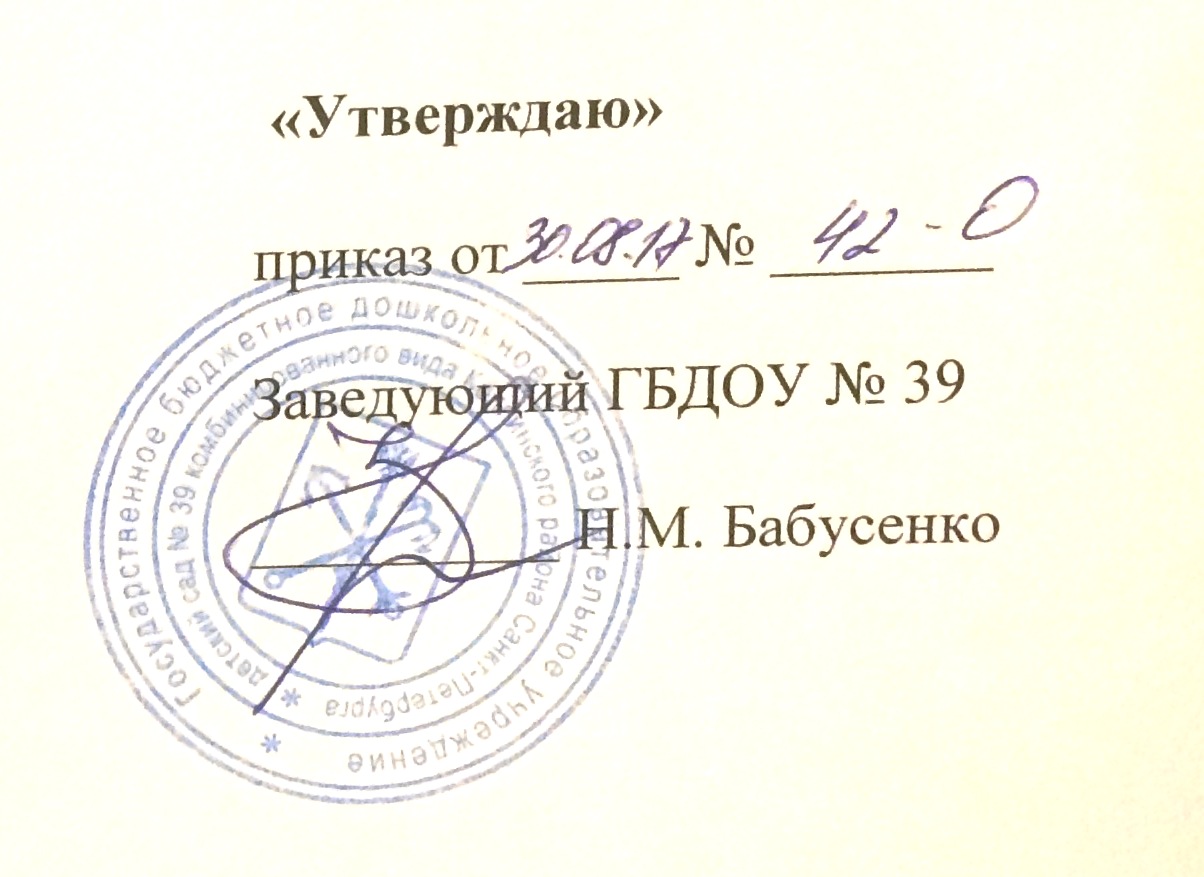 Основные и парциальные программы1.Проект примерной основной образовательной программы дошкольного образования на основе ФГОС ДО  2.«От рождения до школы» . Примерная общеобразовательная программа дошкольного образования. Под редакцией Н.Е. Вераксы. Т.С. Комаровой, М.А. Васильевой.3. «Школа мяча» Н.И.Николаева4. «Будь здоров, дошкольник» Т.Э. Токаева5. «Методики оздоровительных мероприятий по программен «К здоровой семье через детский сад» Коваленко В. С.Перечень пособий,технологий1.»Физическое развитие»  реализация образовательной области «Физическое развитие» Г.Ю. Байкова, В.А.Моргачёва, Т.М.Пересыпкина2. « Необычные физкультурные занятия» Е.И. Подольская3. «Конспекты-сценарии занятий по физической культуре» Н.Б.Мулаева.4. « Игры, занятия и упражнения с мячами» Т. Овчинникова, О.Чёрная5. «Физкультурные занятия в детском саду» Е.Ф. Желобкович (все возраста)6. «Физкультурно-оздоровительная работа в ДОУ» О.Н.Моргунова7. « Спортивные праздники в детском саду» Т.Е. Харченко8. « Спортивные игры для детей» О.Е. Громова9. «Физкультурные минутки и динамические паузы в ДОУ» И.Е Аверина10. «Сюжетные физкультурные занятия»М.Ю. Картушина11. «Подвижные игры, физминутки  и общеразвивающие упражнения с речью и музыкой в логопедическом саду» Т.С. Овчинникова12. «Справочник инструктора по физической культуре в детских дошкольных учреждениях» Т.О. Крусева13. «Спутник руководителя физического воспитания дошкольного учреждения» под редакцией С.О. Филипповой